Montgomery Township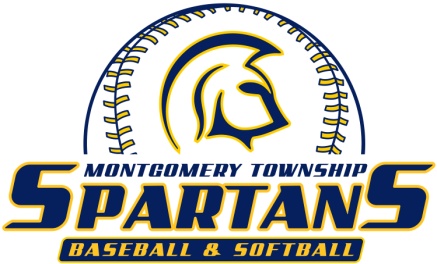 Baseball and Softball AssociationP.O. Box 732   Montgomeryville, PA 18936Board MeetingOctober 4, 20168:00 PM – Montgomery Township BuildingAGENDACall to OrderApproval of September MinutesExecutive Board ElectionsPresident ReportVice President Admin Report Vice President Baseball ReportVice President Softball ReportVice President Finance ReportTreasurer ReportSnack Stand ReportVice President Fields ReportOld BusinessNew Business